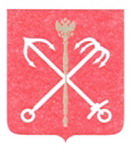 САНКТ-ПЕТЕРБУРГСКАЯ ИЗБИРАТЕЛЬНАЯ КОМИССИЯРЕШЕНИЕ29 июля 2014 года                                                                                     № 69-20О жалобе А.Г. Веселова на решение избирательной комиссии внутригородского муниципального образования Санкт-Петербурга муниципальный округ Прометей об отказе в регистрации кандидатом в депутаты Муниципального совета внутригородского муниципального образования Санкт-Петербурга муниципальный округ ПрометейВ Санкт-Петербургскую избирательную комиссию обратился Веселов Андрея Германовича (далее - А.Г. Веселов либо Кандидат) с жалобой об отмене решения избирательной комиссии внутригородского муниципального образования Санкт-Петербурга муниципальный округ Прометей (далее – ИКМО Прометей) от 21 июля 2014 года № 91 об отказе в регистрации                      А.Г. Веселова кандидатом в депутаты Муниципального Совета внутригородского муниципального образования Санкт-Петербурга муниципальный округ Прометей пятого созыва по многомандатному избирательному округу № 68». В ходе проверки по жалобе Рабочей группой по предварительному рассмотрению жалоб (заявлений) на решения и действия (бездействие) избирательных комиссий, комиссий референдума и их должностных лиц, нарушающие избирательные права и право на участие в референдуме граждан Российской Федерации, иных обращений о нарушении закона, установлено следующее.21 июля 2014 года на заседании ИКМО Прометей принято решение № 91 об отказе в регистрации А.Г. Веселова кандидатом в депутаты Муниципального Совета внутригородского муниципального образования Санкт-Петербурга муниципальный округ Прометей пятого созыва по многомандатному избирательному округу № 68 на основании подпункта «г» пункта 4 статьи 28 Закона Санкт-Петербурга «О выборах депутатов муниципальных советов внутригородских муниципальных образований Санкт-Петербурга» (далее – Закон Санкт-Петербурга).Из решения от 21 июля 2014 года № 91 следует, что А.Г. Веселов воспользовался услугами Горьковой Е.В. при заполнении первого финансового отчета. Между Кандидатом и Е.В. Горьковой был заключен договор об оказании услуг от 08.07.2014 года, предметом договора является заполнение документов. Представлены платежное поручение от 09.07.2014 года № 3093, копия извещения из банка, акт сдачи-приемки работ (оказания услуг) от 09.07.2014 года. Представленный в ИКМО Прометей первый финансовый отчет от 09.07.2014 подписан лично А.Г. Веселовым.В соответствии со статьей 59 Федерального закона «Об основных гарантиях избирательных прав и права на участие в референдуме граждан Российской Федерации» и статьей 48 Закона Санкт-Петербурга право распоряжаться средствами избирательных фондов принадлежит определенному в законе кругу лиц, в частности, создавшим их кандидатам. Средства избирательных фондов имеют целевое назначение и могут использоваться на оплату других услуг, оказанных гражданами или юридическими лицами, непосредственно связанных с проведением кандидатами своей избирательной кампании. Законодательство Российской Федерации не содержит норм, устанавливающих обязанность кандидатов, их уполномоченных представителей по финансовым вопросам лично заполнять финансовую документацию. А.Г. Веселов правомочно заключил договор с гражданкой Горьковой Е.В. об оказании услуг по заполнению финансовой документации. Таким образом, доводы, изложенные в жалобе А.Г. Веселова, являются обоснованными.На основании изложенного, руководствуясь подпунктом «в» пункта 6, пунктом 7 статьи 75 Федерального закона «Об основных гарантиях избирательных прав и права на участие в референдуме граждан Российской Федерации», Санкт-Петербургская избирательная комиссия решила:1. Удовлетворить жалобу Веселова Андрея Германовича и отменить решение избирательной комиссии внутригородского муниципального образования Санкт-Петербурга муниципальный округ Прометей от 21 июля 2014 года № 91 об отказе в регистрации Веселова Андрея Германовича кандидатом в депутаты Муниципального Совета внутригородского муниципального образования Санкт-Петербурга муниципальный округ Прометей пятого созыва по многомандатному избирательному округу № 68.2. Обязать избирательную комиссию внутригородского муниципального образования Санкт-Петербурга муниципальный округ Прометей зарегистрировать кандидата в депутаты муниципального совета внутригородского муниципального образования Санкт-Петербурга муниципальный округ Прометей пятого созыва по многомандатному избирательному округу № 68 Веселова Андрея Германовича в срок не позднее 04 августа 2014 года.3. Направить копию настоящего решения в избирательную комиссию внутригородского муниципального образования муниципальный округ Прометей.4. Вручить копию настоящего решения Веселову Андрею Германовичу.5. Опубликовать настоящее решение в сетевом издании «Вестник Санкт-Петербургской избирательной комиссии».6. Контроль за исполнением настоящего решения возложить                        на секретаря Санкт-Петербургской избирательной комиссии М.А. Жданову.ПредседательСанкт-Петербургскойизбирательной комиссииА.С. ПучнинСекретарьСанкт-Петербургскойизбирательной комиссииМ.А. Жданова